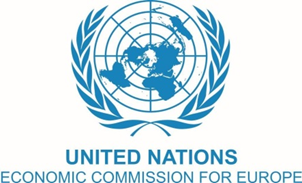 Пятый международный семинар по вопросам упрощения процедур торговли,организованный Европейской Экономической Комиссией Организации Объединенных Наций (ЕЭК ООН) совместно с Правительством Украины при поддержке Украинского национального комитета Международной Торговой Палаты (ICC Ukraine), Ассоциации транспортно-экспедиторских и логистических организаций Украины «Укрвнештранс» и АО «ПЛАСКЕ» упрощение процедур торговли: от локального решения к национальной стратегии Предварительная программа2 июня 2015 г.
Украина, г. Одесса, б-р Приморский,11, гостиница «Лондонская»Версия 1408:00 - 08:45 РегистрацияМодераторы: Марио Апостолов, Региональный советник, ЕЭК ООНОлег Платонов, Заместитель Председателя Межведомственной рабочей группы по упрощению процедур международной торговли и логистики в Украине, Президент Ассоциации «Укрвнештранс»08:45 - 09:45  Приветственные речи:Владимир Щелкунов, Заместитель Председателя Межведомственной рабочей группы по упрощению процедур международной торговли и логистики в Украине, Советник Премєэр-министра Украины, Президент ICC UkraineЭнтони Морт, Специалист по вопросам надлежащего управления и противодействия коррупции, Миссия EUBAMОксана Рейтер, Заместитель Министра инфраструктуры по вопросам европейской интеграции Марио Апостолов, Региональный  советник, ЕЭК ООН: Цели и задачи семинара09:45 – 10:15 – Кофе-брейк 10:15 – 11:30 Сессия I: Обзор функциональных возможностей Информационной системы портового сообщества Опыт эксплуатации Системы портового сообщества (ИСПС): Вячеслав Вороной, и.о. заместителя Председателя ГП «Администрация морских портов Украины» (Дмитрий Якименков, начальник Службы информационных технологий ГП «Администрация морских портов Украины»)Галина Ройзина, Исполнительный директор ООО „ППЛ 33-35“Иван Емец, Директор Одесского филиала, ГП "УГЦТС "Лиски"Виктор Берестенко, Генеральный директор Ассоциации международных экспедиторов УкраиныДжонатан Кох, Кримсон Лоджик, СингапурДжалал Бенхаюн, система Портнет, МароккоДискуссия: возможное дальнейшее развитие проекта ИСПС, расширение на другие порты, другие виды транспорта, и национальная стратегия упрощения процедур международной торговли и логистики11:30 - 11:45 – Кофе-брейк11:45 – 13:00 Сессия II: Стратегический подход к упрощению процедур международной торговли и логистики  в УкраинеПостроение национального „единого окна“. Имплементация директивы ЕС 2010/65. Опыт проекта AnNa.	Дмитрий Якименков , начальник Службы информационных технологий ГП «АМПУ»Национальная стратегия упрощения процедур международной торговли и логистики. Необходимость реализации мер, предусмотренных в Соглашении ВТО по упрощению процедур торговли. Исследование времени выпуска товаров в Одесском портуАлександр Федоров, Генеральный директор ООО «ППЛ  33-35» и 	Марио Апостолов, Региональный советник, ЕЭК ООНЭлементы стратегии упрощения процедур торговли. Межведомственное и региональное сотрудничество Джонатан Кох, Кримсон Лоджик, СингапурДискуссия13:00 - 14:00 Перерыв на обед*	
14:00 – 16:30 Сессия III: Принципы государственно-частного партнерства  в построении «единого окна» и упрощении процедур торговли Принципы государственно-частного партнерства для построения инфраструктуры портаРичард Орниц, Бизнес Совет ЕЭК ООН по ГЧПРабота ЕЭК ООН по государственно-частному партнерствуКатя Адамо, сотрудник по экономическим вопросам, Отдел по экономическому сотрудничеству и торговле ЕЭК ООНЗаконодательство Украины о государственно-частном партнерстве: проблемы и перспективы применения	Татьяна Бессараб, управляющий партнер, Юридическая фирма «Бессараб и партнеры»Государственно-частное партнерство для развития инфраструктуры в портах Украины: нынешняя ситуация и возможности развития Ирина Запатрина, Председатель правления Украинского Центра по ГЧП, Киев, УкраинаДискуссия с участием международных экспертов, экспедиторов из Украины и других стран16:30 - 17:30 Сессия IV: Заключительная сессия; организационные вопросы и рекомендацииЗа более подробной информацией просьба обращаться: Mарио Апостолов, Региональный советник, Отдел торговли, ЕЭК ООН Тел.: +41 22-9171134, факс: +41 22-917 0037, е-mail: mario.apostolov@unece.orgТатьяна Макарычева, Член правления Ассоциации «УКРВНЕШТРАНС», Тел.: +380 (44) 361 3731, моб. +380 (50) 392 3948, факс: +380 (44) 537 0769,          E-mail: consulting@plaske.ua  - организационные вопросы *Обед будет проходить в ресторане гостиницы «Лондонская»